SpellingsLiteracyMathsTopicPlay an assignment on Spelling Shed Spellings to practice using speed spell or pyramid spellingNicerWriterBakerCan you create a diary and write a little bit about what you have been doing each day.   TimeTopmarks maths games – timeUsing a clock or a watch, can you tell the time to o’clock, half past and quarter past or to?Practice 3 times table Science – PlantsWhen you are in your garden or out for a walk can you look for spring flowers?Can you see the new buds coming on the trees?Can you draw a picture of plants and flowers?Play an assignment on Spelling Shed Spellings to practice using speed spell or pyramid spellingHopedLovedCan you practice your handwriting by writing our weekly spellings in your neatest joined handwriting? TimePractice telling the time several times during the day.Practice 3 times tableScience – PlantsCan you measure your sunflower plant that you took home from school as it grows and record it each week? Play an assignment on Spelling Shed Spellings to practice using speed spell or pyramid spellingLargestClosestCan you write a sentence for each of our weekly spellings?TimePractice telling the time several times during the day.In your diary can you write at what times you did different things?Science – PlantsCan you make a list or draw a picture of all the plants that you eat? Eg. Fruits, salad and vegetables. Play an assignment on Spelling Shed Spellings to practice using speed spell or pyramid spellingLooserSaferSimplerLook at a plant or flower in your garden, your house or out of your window.How many different adjectives (describing words) can you think of to describe the plant or flower? You could even use an online thesaurus to use really interesting words.Challenge Time yourself to see how many times you can do activities in 1 minute.Eg. Run around the gardenWrite your nameThrow and catch a ballPractice 3 times tableScience – PlantsThinking about the plants that you eat can you name which part of the plant are you eating?Eg. Grapes are the fruitCarrots are the rootsLettuce is the leavesCan you do a spelling test with a grown of this week’s spellings?NicerWriterBakerLargestClosestLooserSaferSimplerHopedLovedWhen you are eating fruit, salad or vegetables can you describe what they taste like using different adjectives (describing words)? TimePractice telling the time several times during the day.In your diary can you write at what times you did different things?Practice 3 times tableArt Fruits and vegetables Can you think about the colours of different fruits and vegetables and create a colour grouped picture? Maybe in the shape of a rainbow.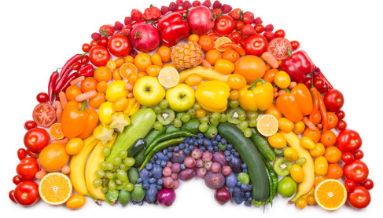 